ПЕРЕЧЕНЬ ПЛАТНЫХ УСЛУГ,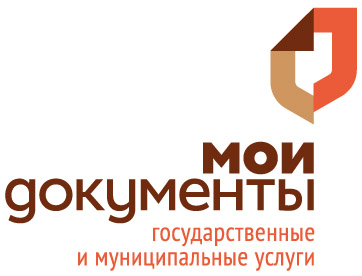 И ПРЕЙСКУРАНТ ЦЕН, ПРЕДОСТАВЛЯЕМЫХ МУНИЦИПАЛЬНЫМ БЮДЖЕТНЫМ УЧРЕЖДЕНИЕМ «МНОГОФУНКЦИОНАЛЬНЫЙ ЦЕНТР ПРЕДОСТАВЛЕНИЯ ГОСУДАРСТВЕННЫХ И МУНИЦИПАЛЬНЫХ УСЛУГ ЛЫТКАРИНО» ФИЗИЧЕСКИМ И ЮРИДИЧЕСКИМ ЛИЦАМПримечание:  Госпошлины и услуги нотариуса в стоимость не входят и оплачиваются получателем услуг отдельно.Наименование услугиСтоимость 
(руб.)Стоимость 
(руб.)Сроки оказания услуги
(рабочие дни)Сроки оказания услуги
(рабочие дни)Сервисные услугиСервисные услугиСервисные услугиСервисные услугиСервисные услугиСервисные услугиКопирование черно-белое1 листа формата А32020в день обращенияв день обращенияКопирование черно-белое1 листа формата А41010в день обращенияв день обращенияКопирование цветное1 листа формата А35050в день обращенияв день обращенияКопирование цветное1 листа формата А43030в день обращенияв день обращенияСканирование цветное/черно-белое и сохранение файла на электронный носитель клиента1 листа формата А33030в день обращенияв день обращенияСканирование цветное/черно-белое и сохранение файла на электронный носитель клиента1 листа формата А42020в день обращенияв день обращенияСканирование с последующей отправкой файла по электронной почте1 листа формата А35050в день обращенияв день обращенияСканирование с последующей отправкой файла по электронной почте1 листа формата А44040в день обращенияв день обращенияСканирование текстового документа с последующим редактированием файла из одного формата в другой1 листа формата А3110110в день обращенияв день обращенияСканирование текстового документа с последующим редактированием файла из одного формата в другой1 листа формата А4100100в день обращенияв день обращенияРаспечатка текстового файла черно-белая с электронного носителя1 листа формата А33030в день обращенияв день обращенияРаспечатка текстового файла черно-белая с электронного носителя1 листа формата А42020в день обращенияв день обращенияРаспечатка текстового файла черно-белая с электронного носителя с предварительным редактированием файла1 листа формата А3110110в день обращенияв день обращенияРаспечатка текстового файла черно-белая с электронного носителя с предварительным редактированием файла1 листа формата А4100100в день обращенияв день обращенияРаспечатка текстового файла цветная с электронного носителя1 листа формата А36060в день обращенияв день обращенияРаспечатка текстового файла цветная с электронного носителя1 листа формата А44040в день обращенияв день обращенияРаспечатка текстового файла цветная с электронного носителя с предварительным редактированием файла1 листа формата А3120120в день обращенияв день обращенияРаспечатка текстового файла цветная с электронного носителя с предварительным редактированием файла1 листа формата А4110110в день обращенияв день обращенияФайл1 шт55в день обращенияв день обращенияНабор текстового файла на компьютере в формате МicrosoftWord (шрифт – «TimesnewRoman», размер шрифта – 12, междустрочный интервал – 1)1 лист формата А415015011Ламинирование1 листа формата А3100100в день обращенияв день обращенияЛаминирование1 листа формата А48080в день обращенияв день обращенияФотографирование и печать фотографий на документы2 х 3             6 шт200200в день обращенияв день обращенияФотографирование и печать фотографий на документы2,5 х 3,5       6 шт250250в день обращенияв день обращенияФотографирование и печать фотографий на документы3 х 4             6 шт300300в день обращенияв день обращенияФотографирование и печать фотографий на документы3,5 х 4,5       4 шт300300в день обращенияв день обращенияФотографирование и печать фотографий на документы3,5 х 4,5       5 шт350350в день обращенияв день обращенияФотографирование и печать фотографий на документы4 х 6             3 шт300300в день обращенияв день обращенияФотографирование и печать фотографий на документы4 х 6             4 шт350350в день обращенияв день обращенияСопутствующие услуги для ФМС РоссииСопутствующие услуги для ФМС РоссииСопутствующие услуги для ФМС РоссииСопутствующие услуги для ФМС РоссииСопутствующие услуги для ФМС РоссииСопутствующие услуги для ФМС РоссииЗаполнение бланков заявлений для регистрации по месту жительства гражданина1 заявление400400в день обращенияв день обращенияЗаполнение бланков уведомления о прибытии иностранного гражданина или лица без гражданства в место пребывания1 заявление400400в день обращенияв день обращенияСопутствующие услуги для ИФНС РоссииСопутствующие услуги для ИФНС РоссииСопутствующие услуги для ИФНС РоссииСопутствующие услуги для ИФНС РоссииСопутствующие услуги для ИФНС РоссииСопутствующие услуги для ИФНС РоссииКонсультация специалиста по вопросам, связанным с получением налоговых вычетов1 консультация300300в день обращенияв день обращенияЗаполнение налоговых деклараций по налогу на доходы физических лиц (форма 3-НДФЛ)1 документ1 000 1 000 1010Заполнение налоговых деклараций по налогу на доходы физических лиц (форма 3-НДФЛ) в срочном порядке1 документ2 000 2 000 11Комплексная услуга по оформлению пакета документов, необходимых для подачи в ИФНС России для получения налоговых вычетов и уплаты налога на доходы физических лиц – консультация специалиста, заполнение декларации (форма 3-НДФЛ), формирование комплекта документов (включая копирование документов), заполнение заявления на предоставление налогового вычета и/или возврат налога (при необходимости)1 комплект2 500 (+ 1 000 руб. 
за каждый дополнительный документ)2 500 (+ 1 000 руб. 
за каждый дополнительный документ)1010Комплексная услуга по оформлению пакета документов, необходимых для подачи в ИФНС России для получения налоговых вычетов и уплаты налога на доходы физических лиц – консультация специалиста, заполнение декларации (форма 3-НДФЛ), формирование комплекта документов (включая копирование документов), заполнение заявления на предоставление налогового вычета и/или возврат налога (при необходимости) в срочном порядке1 комплект3 500 (+ 1 000 руб. 
за каждый дополнительный документ)3 500 (+ 1 000 руб. 
за каждый дополнительный документ)11Заявление о предоставлении налоговых вычетов1 документ5005001 - 101 - 10Подготовка проектов протоколов, решений о создании и изменениях юридического лица1 проект1 500 1 500 55Заполнение Заявления на регистрацию ИП (форма Р21001)1 заявление1 000 1 000 55Заполнение Заявления на регистрацию ИП (форма Р21001) в срочном порядке1 заявление1 200 1 200 11Подготовка пакета документов для регистрации физического лица в качестве индивидуального предпринимателя (включая консультацию по процессу государственной регистрации ИП)1 пакет4 000,4 000,55Подготовка комплекта документов для прекращения деятельности ИП, а также сопровождающие ликвидацию консультации1 комплект4 000 4 000 55Разработка индивидуального проекта Устава ООО, ЗАО (Договора об учреждении общества)1 проект10 00010 0001010Подготовка типового пакета документов для регистрации ООО с единственным участником физ. лицом1 пакет7 000 7 000 1010Подготовка типового пакета документов для регистрации ООО с несколькими участниками физ. лицами1 пакет7 000 (+ 1 000 руб. 
за каждого Участника, начиная со второго)7 000 (+ 1 000 руб. 
за каждого Участника, начиная со второго)1010Подготовка типового пакета документов для регистрации ООО с единственным участником юр. лицом1 пакет10 000 10 000 1010Подготовка пакета документов для государственной регистрации изменений ООО (кроме уменьшения Уставного капитала)1 пакет с одним изменением7 000 (+ 1 000 руб. 
за каждое дополнительное изменение)7 000 (+ 1 000 руб. 
за каждое дополнительное изменение)1010Подготовка пакета документов для государственной регистрации уменьшения Уставного капитала ООО1 пакет10 000 10 000 1010Заполнение заявления о внесении изменений в ЕГРЮЛ1 заявление3 000 3 000 55Юридические услугиЮридические услугиЮридические услугиЮридические услугиЮридические услугиЮридические услугиЮридическая консультация30 минут800800по предварительной записипо предварительной записиСоставление простого договора гражданско-правового характераДва участника договора, один объект сделки2 500 2 500 1010Составление простого договора гражданско-правового характераБолее двух участников договора или более одного объекта сделки3 000 3 000 1010Составление простого договора гражданско-правового характера 
в срочном порядкеДва участника договора, один объект сделки3 500 3 500 11Составление простого договора гражданско-правового характера 
в срочном порядкеБолее двух участников договора или более одного объекта сделки4 000 4 000 11Внесение изменений и дополнений в проект простого договора гражданско-правового характера (составление дополнительного соглашения к договору)1 000 1 000 1010Составление проектов исковых заявлений1 заявлениеодин истец (ответчик) – 3 500один истец (ответчик) – 3 5001010Составление проектов исковых заявлений1 заявлениебелее одного истца (ответчика) – 4 500белее одного истца (ответчика) – 4 5001010Подготовка претензий в адрес физических/ юридических лиц1 претензия1 000 1 000 1010Составление возражения (отзыва на иск)1 возражение1 500 1 500 1010Составление мирового соглашения1 соглашение2 500 1010Составление ходатайства1 ходатайство800 55Составление объяснения1 объяснение80055Составление договора купли-продажи транспортного средства1 договор1 000  55Составление договора купли-продажи транспортного средства в срочном порядке1 договор1 500  11Разработка внутренней нормативной документации для ведения ФХД юридических лиц (кадровая работа):Разработка внутренней нормативной документации для ведения ФХД юридических лиц (кадровая работа):Разработка внутренней нормативной документации для ведения ФХД юридических лиц (кадровая работа):Разработка внутренней нормативной документации для ведения ФХД юридических лиц (кадровая работа):Разработка внутренней нормативной документации для ведения ФХД юридических лиц (кадровая работа):Должностные инструкции, штатное расписание, график отпусков и т.п.1 документ1 500 1010Различные положения для деятельности, внутренний трудовой распорядок и т.п.1 документ3 000 1010Услуги «паспортного стола» для «частного сектора» г.ЛыткариноУслуги «паспортного стола» для «частного сектора» г.ЛыткариноУслуги «паспортного стола» для «частного сектора» г.ЛыткариноУслуги «паспортного стола» для «частного сектора» г.ЛыткариноУслуги «паспортного стола» для «частного сектора» г.ЛыткариноПодготовка пакета документов для регистрации граждан по месту жительства1 пакет70055Подготовка пакета документов для регистрации граждан по месту пребывания1 пакет60055Выписка из домовой книги1 шт.20011Справка для нотариуса об отсутствии зарегистрированных граждан1 шт.20011Справка на незарегистрированного ребенка1 шт.20011Справка для военкомата1 шт.20011Справка о составе семьи зарегистрированных граждан1 шт.20011Услуги в области разработки компьютерного программного обеспечения, консультационные услуги в данной области и другие сопутствующие услугиУслуги в области разработки компьютерного программного обеспечения, консультационные услуги в данной области и другие сопутствующие услугиУслуги в области разработки компьютерного программного обеспечения, консультационные услуги в данной области и другие сопутствующие услугиУслуги в области разработки компьютерного программного обеспечения, консультационные услуги в данной области и другие сопутствующие услугиУслуги в области разработки компьютерного программного обеспечения, консультационные услуги в данной области и другие сопутствующие услугиСоздание сайтов: •	Сайт-визитка (Новости, Галерея, Контакты, О нас, Без каталога товаров) на шаблоне пользователя1 сайтот 25 000 (с индивидуальным дизайном + 12 000 руб. дизайн + от 1 500 до 2 500 руб. верстка)15-2015-20•	Интернет магазин (Новости, Галерея, Контакты, О нас, каталога товаров до 200 позиций, личный кабинет) на шаблоне пользователя1 сайтот 50 000 рублей (с индивидуальным дизайном + 12 000 руб. дизайн + от 1 500 до 2 500 руб. верстка)15-2015-20•	Дополнительно адаптивная мобильная версия для сайта1 сайтвизитки + 5 000 руб., интернет магазин + 10 000 руб.15-2015-20Обслуживание сайта1 месяцот 1 000в течение срока договорав течение срока договораРазработка:•	Веб дизайна для сайта  •	Верстка дизайна  •	Дизайна визиток    •	Дизайна логотипов   •	Маркетинг кит  1 страница3-5 страницот 12 000 1 500 1 000 за страницу.от 4 500 от 12 000 от 120 000в соответствии с договоромв соответствии с договоромНаименование услугиСтоимость 
(руб.)Сроки оказания услуги
(рабочие дни)Сроки оказания услуги
(рабочие дни)Контекстная реклама (яндекс директ и google adwords) –  настройка до 50 ключевых фраз •	Ведение сопровождение до 50 ключевых фраз•	Свыше 50 ключевых фраз обговаривается отдельноЗа каждую компанию (единоразово)за каждую в месяцот 5 000 от 5 800 (без учета бюджета на рекламу)в течение срока договорав течение срока договораИные платные услугиИные платные услугиИные платные услугиИные платные услугиИные платные услугиДоставка готовых документов по г.Лыткарино:- физические лица- юридические лица1 выезд350450в соответствии с договоромв соответствии с договоромВыезд работника МБУ «МФЦ Лыткарино» к заявителю*Размер доплаты за оказание услуги при приеме у заявителя более одного заявления*Перечень услуг выездного обслуживания утверждается приказом руководителя 
МБУ «МФЦ Лыткарино»1 услугаза каждую дополнительную услугу850350в соответствии с договоромв соответствии с договором